В  соответствии со статьей 11 Земельного кодекса Российской Федерации, ст.48 Федерального Закона от 06.10.2003г. № 131 «Об общих принципах организации местного самоуправления в Российской Федерации», администрация Мариинско-Посадского района Чувашской Республики  п о с т а н о в л я е т:1. Провести аукцион, открытый по составу и по форме подачи предложений о цене, по продаже права на заключение договоров аренды сроком на 49 лет следующие земельные участки:- Лот № 1, земельный участок из категории земель сельскохозяйственного назначения, разрешенное использование – растениеводство, расположенный по адресу: Чувашская Республика, р-н Мариинско-Посадский, с/пос. Кугеевское, кадастровый № 21:16:211702:566, площадью 230963 кв.м.(23,0963 га); вид права – государственная не разграниченная собственность,  - Лот № 2, земельный участок из категории земель сельскохозяйственного назначения, разрешенное использование – растениеводство, расположенный по адресу: Чувашская Республика, р-н Мариинско-Посадский, с/пос. Кугеевское, кадастровый № 21:16:201201:264, площадью 611190 кв.м.(61,1190 га); вид права – государственная не разграниченная собственность,   - Лот № 3, земельный участок из категории земель сельскохозяйственного назначения, разрешенное использование – растениеводство, расположенный по адресу: Чувашская Республика, р-н Мариинско-Посадский, с/пос. Кугеевское, кадастровый № 21:16:211702:567, площадью 131842 кв.м.(13,1842 га); вид права – государственная не разграниченная собственность.  2. В соответствии с ч.12 ст.39.11 Земельного Кодекса Российской Федерации начальная цена стоимости годовой арендной платы земельных участков определена по результатам рыночной оценки в соответствии с Федеральным законом «Об оценочной деятельности в Российской Федерации» и установлена в соответствии с отчетом специалистов:- по лоту № 1 в соответствии с отчетом ООО «АудитСтрой» № 023/2022 от 02.11.2022 года – 24 944 (двадцать четыре тысячи девятьсот сорок четыре) руб. 00 коп.,  - по лоту № 2 в соответствии с отчетом ООО «АудитСтрой» № 024/2022 от 02.11.2022 года – 66 008 (шестьдесят шесть тысяч восемь) руб.52 коп,- по лоту № 3 в соответствии с отчетом ООО «АудитСтрой» № 027/2022/2 от 08.11.2022 года – 14 238 (четырнадцать тысяч двести тридцать восемь) руб. 96 коп.3. Утвердить извещение о проведении аукциона на право заключения договоров аренды земельных участков (приложение № 1), форму заявки для участия в аукционе (приложение № 2) и форму договора аренды земельного участка (приложение №3).     4. Аукцион назначить на 12 декабря 2022 года в 10 час. 00 мин. по московскому времени в администрации Мариинско-Посадского района расположенного по адресу: Чувашская Республика, г. Мариинский Посад, ул. Николаева, д. 47, каб.311.  5. Установить шаг аукциона - 3% от начальной цены, размер задатка – 100% от начальной цены земельного участка.  6. Победителем аукциона признается участник аукциона, предложивший наибольшую цену.   7. Организатором торгов определить администрацию Мариинско - Посадского района Чувашской Республики.  8. Администрации Мариинско-Посадского района Чувашской Республики опубликовать информационное сообщение о проведении открытого аукциона в средствах массовой информации и разместить его на официальном сайте Российской Федерации в сети «Интернет» (http://torgi.gov.ru), на официальном сайте администрации Мариинско-Посадского района Чувашской Республики.И.о. главы администрации Мариинско-Посадского района                                                               		С.В.МастьяновЧёваш  РеспубликинС.нт.рвёрри район.н администраций. Й Ы Ш Ё Н У     №    С.нт.рвёрри  хулиЧёваш  РеспубликинС.нт.рвёрри район.н администраций. Й Ы Ш Ё Н У     №    С.нт.рвёрри  хули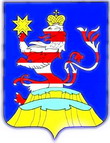 Чувашская  РеспубликаАдминистрацияМариинско-Посадского районаП О С Т А Н О В Л Е Н И Е                                   № г. Мариинский  ПосадЧувашская  РеспубликаАдминистрацияМариинско-Посадского районаП О С Т А Н О В Л Е Н И Е                                   № г. Мариинский  ПосадО проведении открытого аукциона по продаже права на заключение договоров аренды земельных участков, находящихся в государственной неразграниченной собственностиО проведении открытого аукциона по продаже права на заключение договоров аренды земельных участков, находящихся в государственной неразграниченной собственностиО проведении открытого аукциона по продаже права на заключение договоров аренды земельных участков, находящихся в государственной неразграниченной собственности